GREAT TORRINGTON TOWN COUNCIL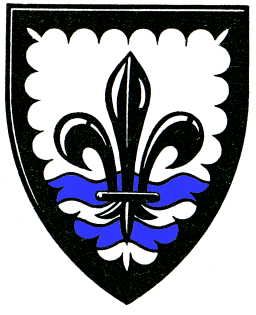 		Castle HillGreat TorringtonDevon EX38 8AATel: 01805 626135 Office Hours: 9.00am to 1.00pm Tues/Wed/ThursTown Clerk:  Karen Chapman      	                   E-Mail:  admin@great-torringtontowncouncil.gov.ukTO THE MAYOR AND COUNCILLORS OF THE GREAT TORRINGTON TOWN COUNCILMEETING OF THE COUNCILMEETING TO BE HELD VIA VIDEO CONFERENCEOnTHURSDAY 04 MARCH 2021 at 7PMNOTICE OF MEETINGYou are hereby summoned to the meeting of the Town Council at the aforementioned date and time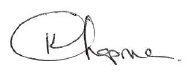 Town Clerk______________________________________________________________________________All those attending are requested to turn off their mobile phones for the duration of the meeting.Members of the public wishing to speak in Section 3 of the meeting must notify the Town Clerk no later than 2pm the day before the scheduled Full Council Meeting via telephone or email.  Members of the public will then be provided with details of how to join the meeting via video conference.AGENDAOpening PrayersApologies: to receive apologies of absence from the meetingPolice Report 10-minute period for public contributionsProposed Motion: Cllr G Clayton; Seconded by Cllr D Smith“This council supports the Climate and Ecological Emergency Bill which calls for:The UK to make and enact a serious plan.  This means dealing with our real fair share of emissions so that we don’t go over critical global rises in temperatureOur entire carbon footprint be taken into account (in the UK and overseas)The protection and conservation of nature here and overseas along supply chains, recognising the damage we cause through goods we consumeThose in power not to depend on technology to save the day, which is used as an excuse to carry on polluting as usualOrdinary people to have a real say on the way forward in a citizens’ assembly with bite.”Minutes: Confirmation of the minutes of the following meetings and pass such resolutions thereon as deemed advisable:Council Minutes: 04 February 2021Planning Committee Minutes: 03 February 2021Policy & Finance Committee Minutes: 10 February 2021Matters arising from the above minutesTo consider correspondence or other business especially brought forward by the direction of the Chairman Questions from Members submitted no later than noon, 03 March 2021Declaration of interests: Members will be asked to call out any Declarations of Interest as each item is called.  This will be documented in the minutesTo agree the agenda between Part “A” and Part “B” (confidential and restricted information)Part ACensus 2021: Liza Oxford, Census Engagement ManagerReport from County Councillor: Cllr SaywellHistory Alive WeekendOutside Bodies: Organisational List and ReportsHealth Services Update: Cllrs Davey and InsullReport from District Councillors: Cllrs Bright, Brown and Cottle-HunkinFinancial Update and Accounts PaidPart B (confidential and restricted information): None Date of next meeting: 01 April 2021Filming and recording of this meeting: Please note that this meeting may be recorded by a third party.